§15680.  Per-pupil amounts not related to staffing1.  Additional cost components.  The commissioner shall calculate one set of per-pupil amounts for each of the following cost categories to be applied to the elementary school level and middle school level and shall calculate another set of per-pupil amounts for each of the following cost categories to be applied to the high school level:A.    [PL 2017, c. 284, Pt. C, §34 (RP).]B.  Operation and maintenance of plant.  The per-pupil amount for "operation and maintenance of plant" is the actual operation and maintenance of plant expenditures, as defined in the State's accounting handbook for local school systems, for the most recent year available excluding expenditures for leases and the purchase of land and buildings, divided by the average October and April enrollment counts for that fiscal year and then inflated to an estimated allocation year level by a 10-year average increase in the Consumer Price Index or other comparable index.  For school year 2008-2009, the resulting  per-pupil amount must be reduced by 5%;  [PL 2007, c. 240, Pt. XXXX, §26 (AMD).]C.  Supplies and equipment;  [PL 2003, c. 504, Pt. A, §6 (NEW).]D.  Cocurricular and extracurricular activities;  [PL 2003, c. 504, Pt. A, §6 (NEW).]E.  Professional development; and  [PL 2003, c. 504, Pt. A, §6 (NEW).]F.  Instructional leadership support.  [PL 2003, c. 504, Pt. A, §6 (NEW).][PL 2017, c. 284, Pt. C, §34 (AMD).]2.  Fiscal year 2005-06. [PL 2021, c. 571, §28 (RP).]3.  Fiscal year 2006-07 and beyond.  For fiscal year 2006-07 and for each subsequent year, the commissioner shall recalculate the per-pupil amounts for additional cost components under subsection 1 using the amounts approved by the state board for the previous year as a base and including appropriate trends in the Consumer Price Index or other comparable index.[PL 2021, c. 571, §29 (AMD).]4.  Review; approval. [PL 2005, c. 519, Pt. AAAA, §6 (RP).]SECTION HISTORYPL 2003, c. 504, §A6 (NEW). PL 2005, c. 519, §AAAA6 (AMD). PL 2007, c. 240, Pt. XXXX, §§25, 26 (AMD). PL 2017, c. 284, Pt. C, §34 (AMD). PL 2021, c. 571, §§28, 29 (AMD). The State of Maine claims a copyright in its codified statutes. If you intend to republish this material, we require that you include the following disclaimer in your publication:All copyrights and other rights to statutory text are reserved by the State of Maine. The text included in this publication reflects changes made through the First Regular and First Special Session of the 131st Maine Legislature and is current through November 1, 2023
                    . The text is subject to change without notice. It is a version that has not been officially certified by the Secretary of State. Refer to the Maine Revised Statutes Annotated and supplements for certified text.
                The Office of the Revisor of Statutes also requests that you send us one copy of any statutory publication you may produce. Our goal is not to restrict publishing activity, but to keep track of who is publishing what, to identify any needless duplication and to preserve the State's copyright rights.PLEASE NOTE: The Revisor's Office cannot perform research for or provide legal advice or interpretation of Maine law to the public. If you need legal assistance, please contact a qualified attorney.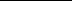 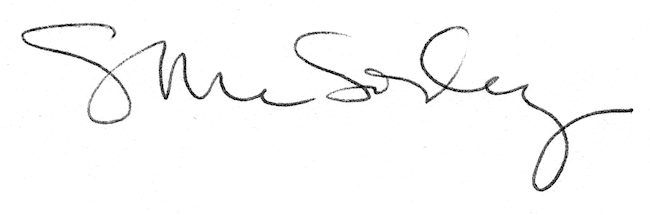 